RICHMOND RECREATIONMAKE A POPSICLE BANNERSUPPLIES:-WHITE PAPER-POPSICLE STICK-MARKERS FOR DECORATING-TAPE OR GLUE-SCISSORS-STRING-A HOLE PUNCHER OR HAVE AN ADULT POKE A PENCIL FOR THE HOLES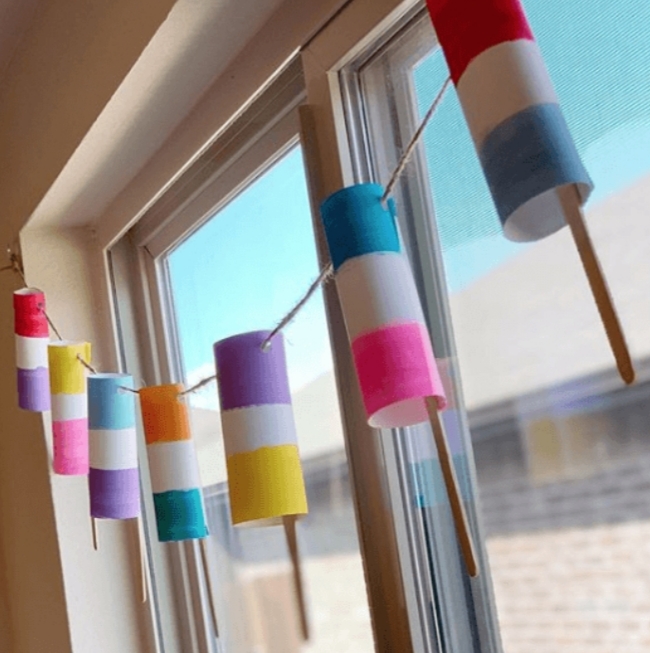 DIRECTIONS:-CUT THE PAPER INTO RECTANGLES-COLOR STRIPES ONTO THE WHITE PAPER (AS SHOWN IN PICTURE)-ROLL THE PAPER INTO A TUBE SHAPE, GLUE OR TAPE THE ENDS TOGETHER-TAPE OR GLUE THE STICKS INTO EACH POPSICLE -ADD THE HOLES TO THE TOP OF THE POPSICLES AS SHOWN-THEN STRING THE POPSICLES ONTO THE STRING AND YOU NOW HAVE A BANNER